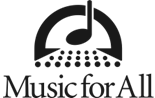 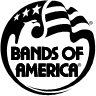 Northern Arizona University Band to Host Regional Bands of America Marching Band Championship in Flagstaff, Ariz.Competition Featuring 17 High School Marching Bands to Take Place at J. Lawrence Walkup Stadium in Flagstaff on Oct. 1, 2022FLAGSTAFF, ARIZ. (Sept. 19, 2022) – High school performers will bring live music to J. Lawrence Walkup Skydome in Flagstaff on Saturday, October 1 as marching bands from throughout Arizona, California, Colorado, New Mexico, Nevada, and Texas compete in the 2022 Bands of America Arizona Regional Championship, presented by Yamaha. Bands of America Championships are the premier marching band events in the nation and are entertaining, family-friendly events featuring live music, choreography, and competition.Hosted by Northern Arizona University Lumberjack Marching Band, the Bands of America (BOA) Arizona Regional Championship will feature 17 high school marching bands in preliminary competition. A panel of nationally recognized music educators and marching band experts will evaluate the bands. The top 12 scoring bands will advance to the evening finals competition.The Bands of America Arizona Regional Championship, presented by Yamaha, is one of 26 Bands of America marching band championships across the country this fall, providing positively life-changing experiences for students, teachers, and fans. “Music for All is about building leaders and celebrating teachers. The Bands of America Regional Championship in Flagstaff is a celebration of music education at its finest, showcasing the excellence, teamwork, and student leadership of the region’s outstanding marching bands,” says Jeremy L. Earnhart, President and CEO of Music for All, the non-profit educational organization that presents Bands of America programs. “These young performers and their achievements advocate for the importance of music education in schools locally and nationwide.”Music and arts involvement teaches young people many skills necessary to succeed in life, including problem-solving, decision-making, self-confidence, self-discipline, personal responsibility, teamwork, and more. Research shows attendance and graduation rates are higher for students who participate in their school music programs. The College Entrance Examination Board found that students involved in public school music programs scored, on average, 107 points higher on the SAT than students with no participation.The Bands of America Arizona Regional Championship returns to Northern Arizona University for the first time since 2019. The 2022 BOA season concludes with the Bands of America Grand National Championships, presented by Yamaha, Nov. 10-12 at Lucas Oil Stadium in Indianapolis.Music for All will present the Bands of America Arizona Regional Championship at J. Lawrence Walkup Skydome, 1705 South San Francisco Street, Flagstaff, AZ 86001 on Saturday, Oct. 1. Ticket prices are $30 for prelims, $30 for finals, or $45 for an all-Day Pass when ordered in advance. Children 10 years old or younger are admitted free for general admission seating. Visit marching.musicforall.org/arizona22 to see the event schedule and order tickets online.Music for All, a non-profit 501(c)3 educational organization, has been creating, providing, and expanding positively life-changing experiences through music for all for school music ensembles, students, and teachers since 1975.
About Music for All  Music for All’s mission is to create, provide, and expand positively life-changing experiences through music for all. Our vision is to be a catalyst to ensure that every child in America has access and opportunity for active music-making in their scholastic environment. Founded in 1975, Music for All is a destination – and sets the standard – for school music ensemble performance and music education advocacy. Music for All provides ensemble experiences, hands-on opportunities for individual student performance training and growth, and teacher professional development. Music for All is also committed to informing and empowering students, parents, and teachers to be engaged advocates for the arts and music education in their communities and across the nation. A 501(c)(3) non-profit educational organization, Music for All’s programs include 30+ annual events, serving more than 500,000 attendees each year – more than 1.3 million in our 46-year history. Our programs include the Bands of America Grand National Championships and Regional Championships for marching bands, the Music for All Summer Symposium, the Music for All National Festival and Affiliate Regional Music Festivals for concert ensembles, and national honor ensembles for students, including the Bands of America Honor Band that marched for the fifth time in the Rose Parade® on New Year’s Day 2022.Sponsor Information  Music for All’s efforts are supported through sponsorships, including current partnerships with National Presenting Sponsor: Yamaha Corporation of America; Official Uniform Sponsor: Fred J. Miller, Inc.; Official Student Travel Partner: Music Travel Consultants; Official Performance Equipment Sponsor: Wenger Corporation; Official Armed Forces Sponsor: U.S. Marines; Official Spirit Wear Sponsor: PepWear; Corporate Sponsors: Ball State University, Visit Indy, and the City of Indianapolis; and Associate Sponsor: REMO. Music for All is also supported by the Indiana Arts Commission, a state agency, and the National Endowment for the Arts, a federal agency; the Arts Council of Indianapolis and the City of Indianapolis; Ball Brothers Foundation; Lilly Endowment Inc.; George and Frances Ball Foundation; Allen Whitehill Clowes Charitable Foundation, Inc.; Nicholas H. Noyes, Jr., Memorial Foundation, Inc.; and Arthur Jordan Foundation. ###**FOR IMMEDIATE RELEASE** Caroline MeisterMarketing CoordinatorEmail caroline.m@musicforall.orgDirect phone 317-524-6213